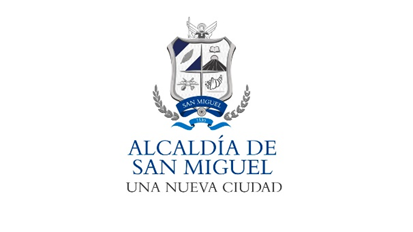 Alcaldía Municipal de San Miguel, Unidad de Acceso a la Información Pública/OIR: En la ciudad de San Miguel, a las ocho horas y veinticinco minutos del día dieciséis de agosto del año dos mil veintiuno. Con vista de la solicitud de acceso a la información ingresada de forma presencial, a la cual se le asigno el correlativo ALC SM-2021-020 P, recibida el día 13 del corriente mes y año, en la cual requiere:*·Registro de las empresas inscritas en la municipalidad de Sn Miguel, detallando su nombre y rubro.Sobre el particular, el infrascrito Oficial de Información hace las siguientes consideraciones:- Que la solicitud presentada reúne los requisitos establecidos para su admisión en el artículo 66 de la Ley de Acceso a la Información Pública.- Se otorga de forma inmediata lo solicitado sin realizar gestiones internas a través de memorándums, ya que la información solicitada se encuentra disponible en los registros de esta unidad, y en base al principio de máxima publicad y celeridad se envía lo peticionado.POR TANTO, de conformidad a los artículos 2,6 lit. C ,50 lits. d, g ,h, i, k, 65, 66, 69, 70, 71, 72,73,   de la Ley de Acceso a la Información Pública, el suscrito Oficial de Información RESUELVE:-Admítase la presente solicitud, y entréguese de forma inmediata lo solicitado por estar disponible dicha información.--Quedan a salvo los derechos del ciudadano establecidos en la Ley de Acceso a la Información Pública.-Notifíquese al solicitante por el medio dejado para tal efecto.Lic. Miguel ZelayaOficial de Información